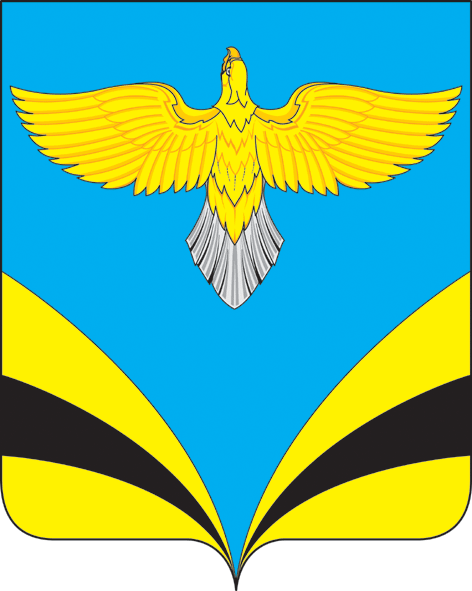            АДМИНИСТРАЦИЯ   сельского поселения Екатериновкамуниципального района Безенчукский           Самарской области             ПОСТАНОВЛЕНИЕ     от  18  декабря  2018 года  № 117              с. Екатериновка     О дополнительных требованиях пожарной безопасности   на период     новогодних  и Рождественских    праздников на территории сельского     поселения Екатериновка муниципального района Безенчукский.        В целях обеспечения пожарной безопасности  на период Новогодних и Рождественских праздников 2018-2019 года на территории сельского поселения Екатериновка муниципального района Безенчукский, руководствуясь  Уставом сельского поселения  Екатериновка муниципального района Безенчукский  Самарской области,ПОСТАНОВЛЯЮ:      1. Утвердить перечень мероприятий направленных на обеспечение пожарной безопасности на период новогодних  и Рождественских праздников на территории сельского поселения Екатериновка  муниципального района Безенчукский (приложение 1); На период проведения праздничных мероприятий:    - запретить применение пиротехнических изделий и огневых эффектов в зданиях (сооружениях);    -   разрешать проведение фейерверков в местах массового пребывания людей только на площадках, имеющих технические решения (условия), обеспечивающие безопасное использование пиротехнических изделий.     3. Рекомендовать руководителям предприятий и организаций независимо от организационно – правовых форм собственности находящихся на территории сельского поселения Екатериновка;   - назначить ответственных лиц за противопожарную безопасность в период проведения  массовых мероприятий;  - провести внеплановые противопожарные инструктажи работников и дополнительные практические занятия с работниками по отработке действий при возникновении пожаров и эвакуации людей из зданий (сооружений); - привести в исправное состояние источники противопожарного водоснабжения и первичные средства пожаротушения.    4. Внештатному инструктору  (Сахтеровой Л.С.) организовать информирование населения сельского поселения Екатериновка о правилах пожарной безопасности, в том числе при использовании пиротехнических изделий.Опубликовать настоящее постановление в газете «Вестник сельского поселения Екатериновка», разместить на официальном сайте администрации сельского поселения Екатериновка в сети Интернет.Настоящее постановление вступает в силу на следующий день после его официального опубликования.Контроль за  исполнением настоящего постановления оставляю за собой.Глава сельского поселенияЕкатериновка                                                                             А.В.ГайдуковО.В.Вержаковская8(846) 76 31 459Приложение  1 к Постановлениюот  18.12.2018 г. № 117ПЕРЕЧЕНЬ  МЕРОПРИЯТИЙ,НАПРАВЛЕННЫХ НА ОБЕСПЕЧЕНИЕ ПОЖАРНОЙ БЕЗОПАСНОСТИ В ПЕРИОД ПРОВЕДЕНИЯ НОВОГОДНИХ И РОЖДЕСТВЕНСКИХ   ПРАЗДНИКОВ НА ТЕРРИТОРИИ СЕЛЬСКОГО ПОСЕЛЕНИЯ ЕКАТЕРИНОВКА№ п/пНаименование мероприятияСрок исполненияОтветственныеисполнители1.Провести совещание с руководителями предприятий и организаций всех форм собственности расположенных на территории сельского поселения Екатериновка по вопросам пожарной и антитеррористической безопасности в период проведения новогодних и Рождественских праздников.до  29.12.2018 г.Глава поселенияГайдуков   А.В.2.Разработать график круглосуточного дежурства ответственных лиц из числа сотрудников администрации на весь период Новогодних и Рождественских праздников и предоставить  в администрацию района     до  29.12.2018г.Старший инспекторВержаковская О.В..3.Уточнить график проведения новогодних мероприятий и ответственных лиц за проводимые мероприятия в период новогодних праздников и школьных каникул в ГБОУ СОШ с.Екатериновка, д/с «Василек», СДК с.Екатериновка, СДК с.Александровка      до 27.12.2018 г.Старший инспекторВержаковская О.В.4.1.Проверить состояние  и указатели пожарных гидрантов и кранов и обеспечить свободный проезд к ним.2.Обеспечивать  свободный проезд по улицам поселений  в период снегопада      до 30.12.2018 г.постоянно в период новогодних и Рождественских праздниковЗам.Главы сельского поселенияКурышев А.А.Директор МБУ «Екатериновское благоустройство»Малышева О.Н.5.Рекомендовать руководителям: ГБОУ  СОШ  с.Екатериновка ,д/с «Василек»1.Провести дополнительную проверку противопожарного состояния образовательного и дошкольного учреждения, первичных средств пожаротушения, эвакуационных выходов из здания, а также помещений в которых планируется проведение массовых мероприятий;2.Провести дополнительные занятия и тренировки по эвакуации людей в случае возникновения пожара или ЧС.     до 29.12.2018 г.Директор школы Исмагулов С.Н.,Заведующая д/с «Василек» Семенкина Л.Н.6.Направить письмо в  О МВД по Безенчукскому району  о выделении дополнительного наряда полиции для обеспечения порядка в «Новогодние  праздники»до 26.12.2018 г.Глава поселенияГайдуков А.В.7.Организовать проведение осмотров в местах проживания социально неблагополучных слоев населения, местах пребывания лиц без определенного места жительства, местах проживания лиц, ведущих аморальный образ жизни, местах проживания многодетных семей и одиноких престарелых граждан и провести инструктаж по профилактике пожарной безопасностидо 30.12.2018 г.Зам.Главы сельского поселенияКурышев А.А.УУП ОМВД по Безенчукскому району (по согласованию)8.Опубликовать в газете «Вестник сельского поселения Екатериновка» материал о « По правилам безопасности при организации и проведении новогодних праздников и устройства елок»     до 30.12.2018 г..Специалист 1 категорииРезепова Л.Б.9.Вывесить на  информационных щитах, автобусных остановках «Противопожарную памятку» об ответственности за пожарную безопасность объектов частной собственности.   до 30.12.2018 г. Старший инспекторВержаковская О.В.